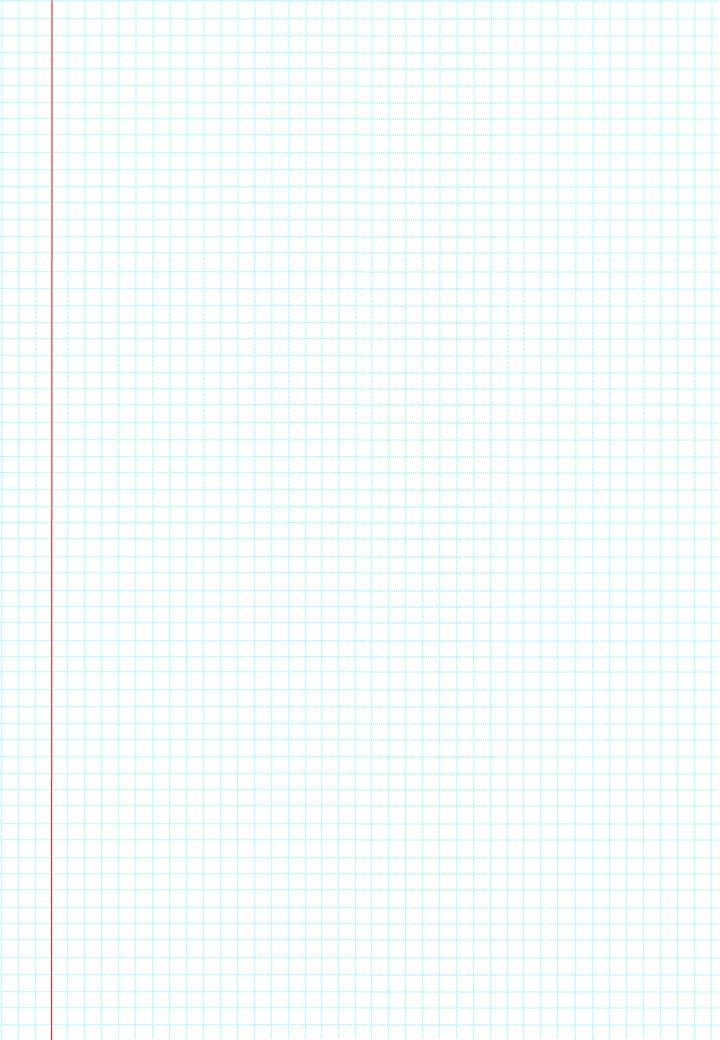 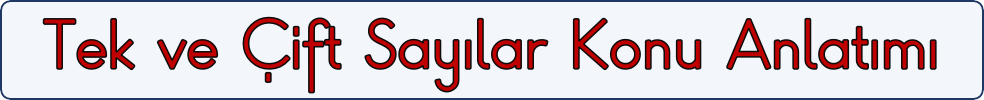 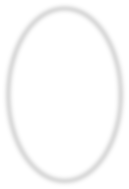 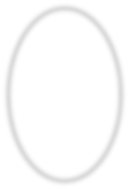 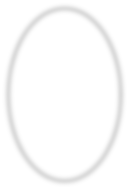 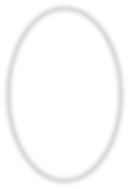 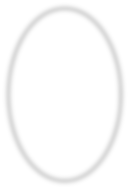 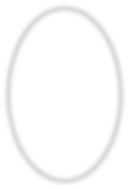 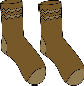 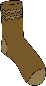 6	7	8	9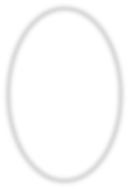 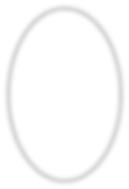 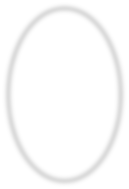 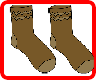 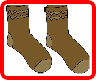 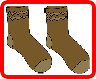 Yukarıdaki çorapları ikişerli eşleştirdiğimizde bazı çorapların tek kaldı- ğını görüyoruz. Eşleştirme sonucunda tek kalan gruptaki sayılar tektir. Bir Sayının tek mi çift mi olduğunu anlamak için birler basamağına bakarız.Tek Sayılar: Birler basamağında 1 – 3 – 5 – 7 – 9 rakamlarından her- hangi biri olan sayılar tek sayılardır.Örnek: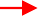 Çift Sayılar: Birler basamağında 0 – 2 – 4 – 6 – 8 rakamlarından her- hangi biri olan sayılar çift sayılardır.Örnek:İki basamaklı en büyük tek sayı = 99 İki basamaklı en büyük çift sayı = 98İki basamaklı en küçük tek sayı = 11 İki basamaklı en küçük çift sayı = 10 Bir basamaklı en büyük tek sayı = 9 Bir basamaklı en büyük çift sayı = 8 Bir basamaklı en küçük tek sayı = 1 Bir basamaklı en küçük çift sayı = 0